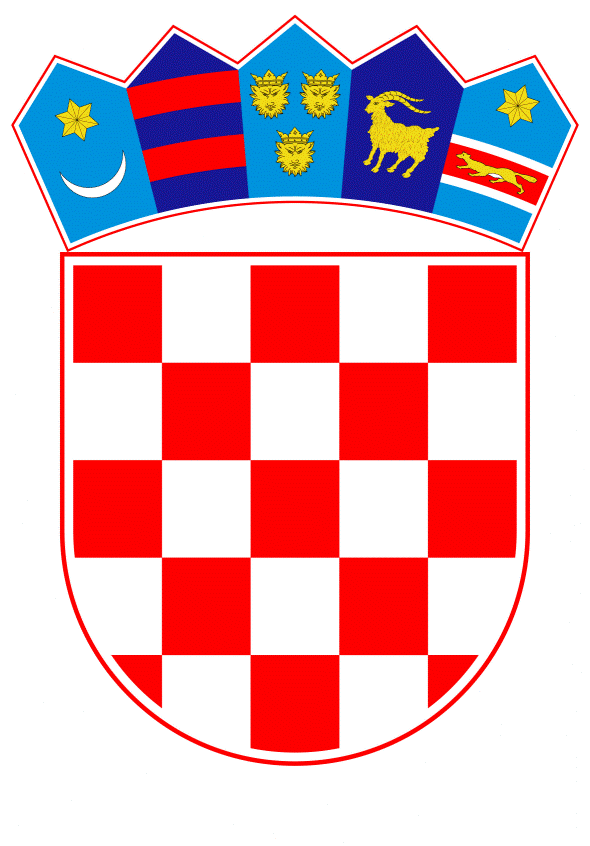 VLADA REPUBLIKE HRVATSKEZagreb, 6. lipnja 2019.____________________________________________________________________________________________________________________________________________________Banski dvori | Trg Sv. Marka 2  | 10000 Zagreb | tel. 01 4569 222 | vlada.gov.hrPRIJEDLOG		Na temelju članka 31. stavka 2. Zakona o Vladi Republike Hrvatske (Narodne novine, br. 150/11, 119/14, 93/16 i 116/18), a u vezi s člankom 15. točkom 1. Zakona o Fondu hrvatskih branitelja iz Domovinskog rata i članova njihovih obitelji (Narodne novine, br. 99/18), Vlada Republike Hrvatske je na sjednici održanoj___________ 2019. godine donijelaODLUKUo davanju prethodne suglasnosti naStatut Fonda hrvatskih branitelja iz Domovinskog rata i članova njihovih obiteljiI.		Daje se prethodna suglasnost na Statut Fonda hrvatskih branitelja iz Domovinskog rata i članova njihovih obitelji, koji je utvrdio Upravni odbor Fonda na sjednici održanoj 21. svibnja 2019. godine. II.		Ova Odluka stupa na snagu danom donošenja.KLASA:URBROJ:Zagreb,Predsjednikmr. sc. Andrej PlenkovićOBRAZLOŽENJE17. studenog 2018. stupio je na snagu novi Zakon o Fondu hrvatskih branitelja iz Domovinskog rata i članova njihovih obitelji (Narodne novine, br. 99/18) kojim je predviđeno donošenje novog Statuta Fonda hrvatskih branitelja iz Domovinskog rata i članova njihovih obitelji.Člankom 15. točkom 1. Zakona o Fondu hrvatskih branitelja iz Domovinskog rata i članova njihovih obitelji (Narodne novine, br. 99/18) propisano je da Upravni odbor Fonda donosi Statut Fonda uz prethodnu suglasnost Vlade Republike Hrvatske.Na sjednici Upravnog odbora Fonda, održanoj 21. svibnja 2019. godine, Upravni odbor Fonda je utvrdio konačni tekst prijedloga Statuta Fonda hrvatskih branitelja iz Domovinskog rata i članova njihovih obitelji.Statutom se uređuju uvjeti i pravila poslovanja imovinom Fonda hrvatskih branitelja iz Domovinskog rata i članova njihovih obitelji te druga pitanja važna za Fond.Slijedom navedenog, predlaže se Vladi Republike Hrvatske donošenje Odluke o davanju prethodne suglasnosti na Statut Fonda hrvatskih branitelja iz Domovinskog rata i članova njihovih obitelji.Ova Odluka nema utjecaja na državni proračun Republike Hrvatske.Napominjemo da imovinu Fonda, u smislu dodjele pripadajuće imovine, čine dionice odnosno udjeli trgovačkih društava te novčani iznosi rezervirani za hrvatske branitelje iz Domovinskog rata i članove njihovih obitelji iz privatizacije pravnih osoba u vlasništvu Republike Hrvatske te donacije (članak 28. Zakona).Ukupna imovina Fonda na dan 31. prosinca 2018. iznosila je 836.508.938,30 HRK, a neto imovina 697.803,189,00 HRK.Struktura imovine Fonda na 31.12.2018.: Hrvatski telekom d.d. 97,62%, Kutjevo d.d. 2,10%, Vjesnik 0,13%, Novac i potraživanja 0,11% i Karlovačka banka d.d. 0,04%.Broj aktivnih članova (oni koji posjeduju udjele) u posljednjih 10 godina smanjio se za 50%, a neto imovina se u razdoblju od 2008 do 2018. smanjila za 71%.Nadalje, od 18. rujna 2017. godine društvo za upravljanje Fondom je InterCapital Asset Management d.o.o. za upravljanje fondovima, a depozitar Otp banka d.d. Predlagatelj:Ministarstvo hrvatskih braniteljaPredmet:Prijedlog odluke o davanju prethodne suglasnosti na Statut Fonda hrvatskih branitelja iz Domovinskog rata i članova njihovih obitelji